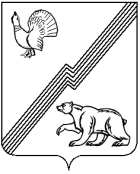 АДМИНИСТРАЦИЯ  ГОРОДА ЮГОРСКАХанты-Мансийского автономного округа - ЮгрыДЕПАРТАМЕНТ МУНИЦИПАЛЬНОЙ СОБСТВЕННОСТИ И ГРАДОСТРОИТЕЛЬСТВА628260,  Российская Федерация,                                                                                                           ИНН/КПП 8622011490/862201001                                                                                                                                         Тюменская область, Ханты-Мансийский автономный округ - Югра                                               ОГРН 1058600313914 ОКПО 78217373город Югорск, ул. 40 лет Победы, 11		e-mail:  dmsig@ugorsk.ru	adm@ugorsk.ru		факс:    (34675)  5-00-10                                                                                                                                           Пояснительная записка к отчету о ходе реализации муниципальной программы «Управление муниципальным имуществом города Югорска на 2014-2020 годы»В 2015 году в рамках муниципальной программы «Управление муниципальным имуществом города Югорска на 2014-2020 годы» было освоено 86 059,9 тыс. руб. при плане 86 076,1 тыс. руб., что составляет 99,9%.Ответственный исполнитель муниципальной программы – Департамент муниципальной собственности и градостроительства администрации города Югорска, соисполнители: управление бухгалтерского учета и отчетности администрации города Югорска, департамент жилищно – коммунального и строительного комплекса администрации города Югорска.Целью муниципальной программы является: формирование эффективной системы управления муниципальным имуществом города Югорска, позволяющей обеспечить оптимальный состав имущества для исполнения полномочий департамента муниципальной собственности и градостроительства администрации города Югорска, достоверный учет и контроль использования муниципального имущества города Югорска.Задача муниципальной программы: совершенствование системы управления муниципальным имуществом города Югорска.В рамках муниципальной программы были произведены расходы по мероприятиям:Мероприятие 1 «Обновление сведений об объектах муниципальной собственности (сопровождение бухгалтерских программ, обучение специалистов Департамента)».Уточненный план на 2015 год составил 1784,7 тыс. рублей, кассовое исполнение - 1784,7 тыс. рублей, что составляет 100%. В рамках данного мероприятия на основании п. 4 ч. 1 ст. 93. Федерального закона от 05.04.2013 № 44-ФЗ заключены 24 контракта на продление лицензионного программного продукта «Парус - Бюджет 8» и «SAUMI» , «Контур-Экстерн», 1 контракт с ООО «Парус-Екатеринбург» на консультирование специалистов отдела по управлению муниципальным имуществом по программному комплексу «Парус-Бюджет 8», закуплен модуль для «SAUMI», позволяющий провести интеграцию информации в Территориальную Информационную Систему Югры (ТИС Югры) и Государственную Информационную Систему о государственных и муниципальных платежах (ГИС ГМП) для полного предоставления информации, касающегося муниципального имущества города Югорска. Мероприятие 2 «Уплата налогов, сборов, взносов в фонд капитального ремонта общего имущества в многоквартирных домов и других обязательных платежей установленных законодательством в отношении муниципального имущества и прочих расходов по содержанию муниципального имущества и др.».Уточненный план на 2015 год составил 33 610,0 тыс. рублей, кассовое исполнение -          33 610,0 тыс. рублей, что составляет 100 %.В рамках данного мероприятия на основании п. 4 ч. 1 ст. 93. Федерального закона от 05.04.2013 № 44-ФЗ заключен 1 контракт с ОАО «Служба заказчика» на оплату 1,5% от сумм, перечисленных от найма жилых помещений в сумме 51,6 тыс. рублей, также заключены контракты с НО «Югорский фонд капитального ремонта многоквартирных домов» и с ТСЖ «Авиатор» на оплату взносов в фонд капитального ремонта общего имущества в многоквартирных домах без проведения конкурсных процедур в сумме 6 008,3 тыс. рублей. Произведена оплата по 2 исполнительным листам ОАО «Служба заказчика» на взыскание задолженности за коммунальные услуги по пустующим квартирам муниципального жилого фонда в сумме 3 161,9 тыс. рублей.В соответствие с Налоговым кодексом РФ осуществлены расходы на оплату транспортного налога за 51 единицу муниципального автотранспорта и штрафа в сумме 426,2 тыс. рублей.Перечислены денежные средства в МУП «Югорскэнергогаз» для увеличения уставного фонда в сумме 23 962,0 тыс. рублей.Мероприятие 3 «Осуществление работ по проведению технической инвентаризации объектов муниципальной собственности».Уточненный план на 2015 год составил 3437,8 тыс. рублей, кассовое исполнение - 3 437,8 тыс. рублей, что составляет 100%.В рамках данного мероприятия на основании п. 4 ч. 1 ст. 93. Федерального закона от 05.04.2013 № 44-ФЗ, заключены 40 контрактов с единственным поставщиком на проведение технической инвентаризации объектов муниципальной собственности (сетей, недвижимости) для дальнейшей регистрации права собственности. Мероприятие 4 «Определению рыночной стоимости объектов муниципальной собственности».Уточненный план на 2015 год составил 847,7 тыс. рублей, кассовое исполнение - 847,7, что составляет 100%.В рамках данного мероприятия в 2015 году на основании п. 4 ч. 1 ст. 93. Федерального закона от 05.04.2013 № 44-ФЗ заключены 19 контрактов по оценке объектов муниципальной собственности. Проведена оценка 133 объектов муниципальной собственности, недвижимости (зданий, сооружений, квартир)-17 объектов площадью - 4308 кв.м., 49 земельных участков -35,5 га, 60 сетей – 74,4 км., 1 пакет акций, что дальнейшем позволить заключить договоры мены, купли-продажи, аренды с юридическими и физическими лицами.Мероприятие 5 «Формирование земельных участков (межевание и постановка на государственный кадастровый учет)».Уточненный план на 2015 год составил 561,8 тыс. рублей, кассовое исполнение - 561,8 тыс. рублей, что составляет 100%.По результатам проведенных открытых аукционов заключены 2 муниципальных контракта на межевание земельных участков, находящихся на территории города Югорска, в количестве 112 штук и на межевание земельных участков для размещения сетей электроснабжения и газоснабжения, общей протяженностью 45 км. Выполнение вышеперечисленных работ направлено на увеличение доходов бюджета города за счет роста поступления платежей от продажи земельных участков или права заключения договора аренды, платежей за аренду земельных участков и поступления земельного налога.Мероприятие 7 «Приобретение и содержание муниципального имущества»В рамках соисполнителя муниципальной программы ДЖКиСК уточненный план на 2015 составил 5286,10 тыс. рублей, кассовое исполнение - 5280,2 тыс. рублей, что составляет 99,9%. Бюджетные ассигнования направлены на проведение капитального ремонта нежилого здания «Инфекционное отделение» (г. Югорск, ул. Попова, 29). Мероприятие 8 «Организационно-техническое и финансовое обеспечение департамента».Уточненный план на 2015 год составил 40548,0 тыс. рублей, кассовое исполнение - 40537,7 тыс. рублей, что составляет 99,9%. Бюджетные ассигнования направлены на гарантийные выплаты сотрудникам департамента и их детям в соответствии с федеральным законодательством и законодательством автономного округа (денежное содержание, все виды отпусков, проезд к месту отдыха и обратно, начисления на выплаты по оплате труда, оплату командировочных расходов (суточные, проезд, проживание).         Все мероприятия, проведенные в рамках муниципальной программы, были направлены на решение вопросов, связанных с управлением муниципальной собственностью.Первый заместительглавы администрации города-директора Департамента                                                                                                   С.Д. Голин